ЧЕРКАСЬКА ОБЛАСНА РАДАГОЛОВАР О З П О Р Я Д Ж Е Н Н Я09.08.2021                                                                                       № 263-рПро надання відпусткиЮЛІНІЙ Г.О.Відповідно до статті 55 Закону України «Про місцеве самоврядування                        в Україні», статей 6, 10, 12, 24 Закону України «Про відпустки», враховуючи рішення обласної ради від 16.12.2016 №10-18/VII «Про управління суб’єктами та об’єктами спільної власності територіальних громад сіл, селищ, міст Черкаської області» (зі змінами), контракт з керівником підприємства спільної  власності територіальних громад сіл, селищ, міст Черкаської області                           від 10.03.2020, укладений з ЮЛІНОЇ Г.О., зі змінами, внесеними додатковою угодою до контракту від 23.09.2020,1. НАДАТИ ЮЛІНІЙ Ганні Олексіївні, завідувачу комунального підприємства «Черкаська центральна районна аптека №5 Черкаської обласної ради», частину щорічної основної відпустки за робочий рік із 10.12.2019 
до 09.12.2020 тривалістю 9 календарних днів із 10.08.2021 до 18.08.2021 включно.2. ПОКЛАСТИ на СТАДНИК Аліну Анатоліївну, заступника завідувача комунального підприємства «Черкаська центральна районна аптека №5 Черкаської обласної ради», виконання обов’язків директора цього підприємства на  період відпустки ЮЛІНОЇ Ганни Олексіївни, із 10.08.2021 до 18.08.2021 включно.3. Контроль за виконанням розпорядження покласти на управління юридичного забезпечення та роботи з персоналом виконавчого апарату обласної ради.Підстава: заява ЮЛІНОЇ Г.О. від 03.08.2021, заява СТАДНИК А.А.  
від 03.08.2021.Голова								А. ПІДГОРНИЙ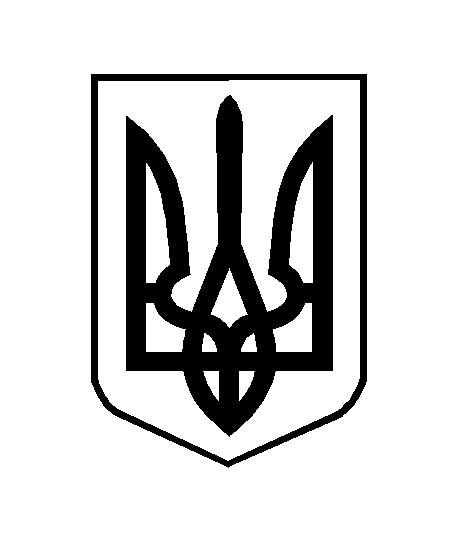 